МИНОБРНАУКИ РОССИИФедеральное государственное бюджетное образовательное учреждениевысшего образования«САРАТОВСКИЙ НАЦИОНАЛЬНЫЙ ИССЛЕДОВАТЕЛЬСКИЙГОСУДАРСТВЕННЫЙ УНИВЕРСИТЕТ ИМЕНИ Н.Г. ЧЕРНЫШЕВСКОГО»Кафедра ботаники и экологииОТЧЁТпо научно-исследовательской работестудента 2 курса 242 группынаправления подготовки 06.04.01 Биологияпрофиль «Общая биология»биологического факультетаАхмеровой Натальи АлексеевныЗаведующий кафедрой:д.б.н., профессор	___________________   В.А. Болдырев                                                дата, подписьНаучный руководитель:к.б.н., доцент	___________________   О.Н. Торгашкова                                                дата, подписьСаратов 2019Сроки проведения НИР.С 1 января по 31 мая 2018 года.Место прохождения НИР.Кафедра ботаники и экологии.План работы:Выполнение исследования, сбор материала, анализ данных. Разработка содержания практической части научного исследования. Осуществление самостоятельного исследования по актуальной проблеме в рамках магистерской работыЦель работы: Выявление структуры почвенных банков пойменных лесных сообществ островной поймы реки Волги в пределах Саратовской областиЗадачи: Изучить флористическое и структурное разнообразие банка семян в лесных сообществах района исследования;Изучить морфофизиологические типы семян формирующих почвенный запас сообществ;Исследовать процессы функционирования семенных банков лесных сообществ  и динамику прорастания семян.Материалы и методы исследования.Для проведения исследований изучалась дополнительная литература и  методические материалы. В ходе исследования мною были использованы следующие методы: научный метод (изучение методической и дополнительной литературы); регонсцинировочное исследование (визуальное исследование лесных сообществ; проведение геоботанических исследований;  методику выявления почвенного банка семян  полевым и лабораторным методом, методику определения освещенности, твердости, влажности,  водопроницаемости и карбонатности почвы, методы проведения химического анализа почв. Результаты исследованияПо данной теме рассмотрено 39 литературных источников и написан обзор литературы объемом 24 страницы. По методическому разделу рассмотрено 15 литературных источников о методике выявления почвенного банка семян. Написан раздел «Методика исследования» объемом 12 страниц. По практической части проводятся исследования 30 образцов почвы, отобранных в дубравах островной поймы реки Волги в районе острова Дубовая грива. Студенткафедры ботаники и экологии	__________________   Н.А. АхмероваОтметка о выполнении задания: ________________________________________________________________________________________________________Оценка: __________________(______баллов)Научный руководитель:к.б.н., доцент	___________________   О.Н. Торгашкова                                                дата, подпись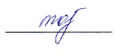 